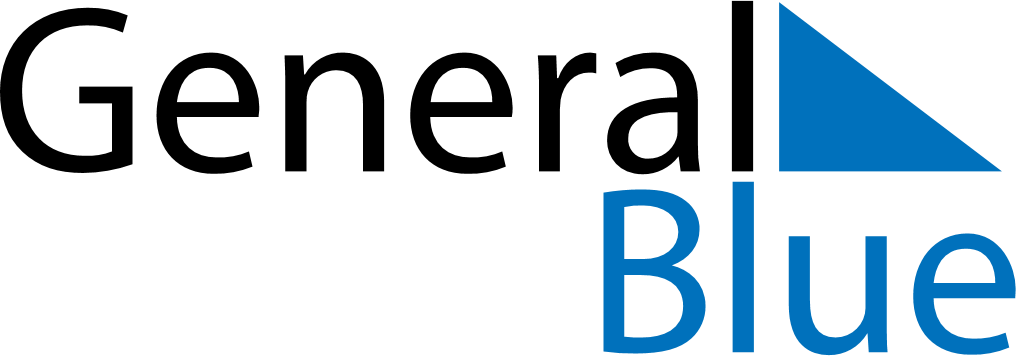 Uruguay 2026 HolidaysUruguay 2026 HolidaysDATENAME OF HOLIDAYJanuary 1, 2026ThursdayNew Year’s DayJanuary 6, 2026TuesdayEpiphanyFebruary 16, 2026MondayCarnivalFebruary 17, 2026TuesdayShrove TuesdayMarch 30, 2026MondayTourism WeekApril 2, 2026ThursdayMaundy ThursdayApril 3, 2026FridayGood FridayApril 5, 2026SundayEaster SundayApril 19, 2026SundayLanding of the 33 OrientalsMay 1, 2026FridayLabour DayMay 18, 2026MondayBattle of Las PiedrasJune 19, 2026FridayBirthday of José Gervasio Artigas and Never Again DayJuly 18, 2026SaturdayConstitution DayAugust 25, 2026TuesdayIndependence DayOctober 12, 2026MondayColumbus DayNovember 2, 2026MondayAll Souls’ DayDecember 24, 2026ThursdayChristmas EveDecember 25, 2026FridayChristmas DayDecember 31, 2026ThursdayNew Year’s Eve